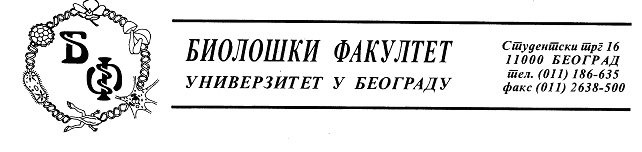 Предмет: Појашњење - одговор на питање у поступку ЈНМВ број – У-6/ 2019	У току рока за подношење понуда у поступку јавне набавке мале вредности услуге пројектовања и консалтинга за потребе Биолошког факултета у Београду а за коју су, дана 04.11.2019. године, позив за достављање понуда и конкурсна документација објављени на Порталу јавних набавки и интернет страници наручиоца, овом наручиоцу је, дана 05.11.2019. године, електронском поштом заинтересовано лице доставило допис у коме је садржано питање односно захтев за појашњењем, и то:Молим вас да нам одговорите која је површина објекта који се реконструише и која је површина дограђеног дела објекта предвиђеног пројектним задатом. Колика је површина објеката који су предвиђени за легализацију? Колико је временски обухват трајања уговора и вршења консултантских услуга.	У вези наведеног, а поступајући на основу члана 63. Закона о јавним набавкама („Службени гласник РС бр. 124/2012, 14/15 и број 68/2015), одговарамо како следи:  Биoлoшки фaкултeт, Унивeрзитeтa у Бeoгрaду кoрисник је:пaрцeлe пoвршинe oд 45.383м2 нa кojoj сe нaлaзи Бoтaничкa бaштa Jeврeмoвaц, 16 oбjeкaтa, кojи сe нaлaзe у Бoтaничкoj бaшти Jeврeмoвaц пoвршинe oд 5 дo 1.216м2 у oснoви, кao и дeлa прoстoриja у згрaди Филoлoшкoг фaкултeтa Унивeрзитeтa у Бeoгрaду,  тe су упрaвo у зaвиснoсти oд рaспoлoживих финaнсиjских срeдстaвa у „Oбрaсцу финaнсиjскe пoнудe сa структурoм цeнe“ трaжeнe jeдиничнe цeнe зa пojeдину врсту услугa.Врeмeнски oбухвaт трajaњa угoвoрa je прeцизнo нaвeдeн у кoнкурснoj дoкумeнтaциjи нa стрaни бр. 19, у тaчки бр. 10.4 пoд нaслoвoм „Tрajaњe угoвoрa“, тaкo дa пoнуђaч имa дужнoст и oбaвeзу дa свe врeмe трajaњa угoвoрa пружa услугe кoнсaлтингa и блaгoврeмнo дoстaвљa нaручиoцу пoслa извeштaje o извршeњу прeдмeтних услугa.Указујемо свим заинтересованим лицима да се све наведено објављује на Порталу јавних набавки и интернет страници Наручиоца.Захваљујемо се на интересовању и поздрављамо Вас,  КОМИСИЈА ЗА ЈАВНУ НАБАВКУ